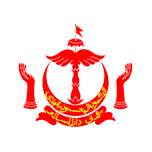 KPE/JPP/SR:KPE/JPP/SR:KPE/JPP/SR:KPE/JPP/SR:JABATAN PENGURUSAN PENDIDIK  JABATAN PENGURUSAN PENDIDIK  JABATAN PENGURUSAN PENDIDIK  JABATAN PENGURUSAN PENDIDIK  JABATAN PENGURUSAN PENDIDIK  JABATAN PENGURUSAN PENDIDIK  JABATAN PENGURUSAN PENDIDIK  JABATAN PENGURUSAN PENDIDIK  JABATAN PENGURUSAN PENDIDIK  JABATAN PENGURUSAN PENDIDIK  DIHADAPKAN OLEH:DIHADAPKAN OLEH:DIHADAPKAN OLEH:DIHADAPKAN OLEH:BORANG KEHADIRAN KERJA/ KULIAHBAGI PROGRAM MASTER OF TEACHINGPerhatian: Borang ini perlu dihantar ke Jabatan Pengurusan Pendidik setiap bulan selewat-lewatnya tujuh (7) hari selepas tamat bulan perkhidmatanBORANG KEHADIRAN KERJA/ KULIAHBAGI PROGRAM MASTER OF TEACHINGPerhatian: Borang ini perlu dihantar ke Jabatan Pengurusan Pendidik setiap bulan selewat-lewatnya tujuh (7) hari selepas tamat bulan perkhidmatanBORANG KEHADIRAN KERJA/ KULIAHBAGI PROGRAM MASTER OF TEACHINGPerhatian: Borang ini perlu dihantar ke Jabatan Pengurusan Pendidik setiap bulan selewat-lewatnya tujuh (7) hari selepas tamat bulan perkhidmatanBORANG KEHADIRAN KERJA/ KULIAHBAGI PROGRAM MASTER OF TEACHINGPerhatian: Borang ini perlu dihantar ke Jabatan Pengurusan Pendidik setiap bulan selewat-lewatnya tujuh (7) hari selepas tamat bulan perkhidmatanBORANG KEHADIRAN KERJA/ KULIAHBAGI PROGRAM MASTER OF TEACHINGPerhatian: Borang ini perlu dihantar ke Jabatan Pengurusan Pendidik setiap bulan selewat-lewatnya tujuh (7) hari selepas tamat bulan perkhidmatanBORANG KEHADIRAN KERJA/ KULIAHBAGI PROGRAM MASTER OF TEACHINGPerhatian: Borang ini perlu dihantar ke Jabatan Pengurusan Pendidik setiap bulan selewat-lewatnya tujuh (7) hari selepas tamat bulan perkhidmatanBORANG KEHADIRAN KERJA/ KULIAHBAGI PROGRAM MASTER OF TEACHINGPerhatian: Borang ini perlu dihantar ke Jabatan Pengurusan Pendidik setiap bulan selewat-lewatnya tujuh (7) hari selepas tamat bulan perkhidmatanBORANG KEHADIRAN KERJA/ KULIAHBAGI PROGRAM MASTER OF TEACHINGPerhatian: Borang ini perlu dihantar ke Jabatan Pengurusan Pendidik setiap bulan selewat-lewatnya tujuh (7) hari selepas tamat bulan perkhidmatanBORANG KEHADIRAN KERJA/ KULIAHBAGI PROGRAM MASTER OF TEACHINGPerhatian: Borang ini perlu dihantar ke Jabatan Pengurusan Pendidik setiap bulan selewat-lewatnya tujuh (7) hari selepas tamat bulan perkhidmatanBORANG KEHADIRAN KERJA/ KULIAHBAGI PROGRAM MASTER OF TEACHINGPerhatian: Borang ini perlu dihantar ke Jabatan Pengurusan Pendidik setiap bulan selewat-lewatnya tujuh (7) hari selepas tamat bulan perkhidmatanTARIKH DIHADAPKAN:TARIKH DIHADAPKAN:TARIKH DIHADAPKAN:TARIKH DIHADAPKAN:BORANG KEHADIRAN KERJA/ KULIAHBAGI PROGRAM MASTER OF TEACHINGPerhatian: Borang ini perlu dihantar ke Jabatan Pengurusan Pendidik setiap bulan selewat-lewatnya tujuh (7) hari selepas tamat bulan perkhidmatanBORANG KEHADIRAN KERJA/ KULIAHBAGI PROGRAM MASTER OF TEACHINGPerhatian: Borang ini perlu dihantar ke Jabatan Pengurusan Pendidik setiap bulan selewat-lewatnya tujuh (7) hari selepas tamat bulan perkhidmatanBORANG KEHADIRAN KERJA/ KULIAHBAGI PROGRAM MASTER OF TEACHINGPerhatian: Borang ini perlu dihantar ke Jabatan Pengurusan Pendidik setiap bulan selewat-lewatnya tujuh (7) hari selepas tamat bulan perkhidmatanBORANG KEHADIRAN KERJA/ KULIAHBAGI PROGRAM MASTER OF TEACHINGPerhatian: Borang ini perlu dihantar ke Jabatan Pengurusan Pendidik setiap bulan selewat-lewatnya tujuh (7) hari selepas tamat bulan perkhidmatanBORANG KEHADIRAN KERJA/ KULIAHBAGI PROGRAM MASTER OF TEACHINGPerhatian: Borang ini perlu dihantar ke Jabatan Pengurusan Pendidik setiap bulan selewat-lewatnya tujuh (7) hari selepas tamat bulan perkhidmatanBORANG KEHADIRAN KERJA/ KULIAHBAGI PROGRAM MASTER OF TEACHINGPerhatian: Borang ini perlu dihantar ke Jabatan Pengurusan Pendidik setiap bulan selewat-lewatnya tujuh (7) hari selepas tamat bulan perkhidmatanBORANG KEHADIRAN KERJA/ KULIAHBAGI PROGRAM MASTER OF TEACHINGPerhatian: Borang ini perlu dihantar ke Jabatan Pengurusan Pendidik setiap bulan selewat-lewatnya tujuh (7) hari selepas tamat bulan perkhidmatanBORANG KEHADIRAN KERJA/ KULIAHBAGI PROGRAM MASTER OF TEACHINGPerhatian: Borang ini perlu dihantar ke Jabatan Pengurusan Pendidik setiap bulan selewat-lewatnya tujuh (7) hari selepas tamat bulan perkhidmatanBORANG KEHADIRAN KERJA/ KULIAHBAGI PROGRAM MASTER OF TEACHINGPerhatian: Borang ini perlu dihantar ke Jabatan Pengurusan Pendidik setiap bulan selewat-lewatnya tujuh (7) hari selepas tamat bulan perkhidmatanBORANG KEHADIRAN KERJA/ KULIAHBAGI PROGRAM MASTER OF TEACHINGPerhatian: Borang ini perlu dihantar ke Jabatan Pengurusan Pendidik setiap bulan selewat-lewatnya tujuh (7) hari selepas tamat bulan perkhidmatanNAMA:SEKOLAH:PERANTISKOHORT:PERANTISKOHORT:REGISTRATION ID:REGISTRATION ID:BAGI BULAN / TAHUN:BAGI BULAN / TAHUN:PERANTISKOHORT:PERANTISKOHORT:BIL KAD PENGENALAN:BIL KAD PENGENALAN:BIL KAD PENGENALAN:BIL KAD PENGENALAN:BAGI BULAN / TAHUN:BAGI BULAN / TAHUN:PERANTISKOHORT:PERANTISKOHORT:TARIKHSIMBOL/ KODSIMBOL/ KODNAMA PENSYARAH & TANDATANGAN/ CATATANNAMA PENSYARAH & TANDATANGAN/ CATATANNAMA PENSYARAH & TANDATANGAN/ CATATANNAMA PENSYARAH & TANDATANGAN/ CATATANNAMA PENSYARAH & TANDATANGAN/ CATATANNAMA PENSYARAH & TANDATANGAN/ CATATANSimbol/ Kod Keterangan :Simbol/ Kod Keterangan :Simbol/ Kod Keterangan :Simbol/ Kod Keterangan :Simbol/ Kod Keterangan :1CA:  Cuti Awam:  Cuti Awam:  Cuti Awam:  Cuti Awam2CB:  Cuti Beranak:  Cuti Beranak:  Cuti Beranak:  Cuti Beranak3CTG:  Cuti Tidak Bergaji:  Cuti Tidak Bergaji:  Cuti Tidak Bergaji:  Cuti Tidak Bergaji4CT: Cuti Tahunan: Cuti Tahunan: Cuti Tahunan: Cuti Tahunan5CK:  Cuti Kawin:  Cuti Kawin:  Cuti Kawin:  Cuti Kawin6CS:  Cuti Sakit:  Cuti Sakit:  Cuti Sakit:  Cuti Sakit7X:  Tidak Hadir:  Tidak Hadir:  Tidak Hadir:  Tidak Hadir8J/A:  Hari Jumat / Ahad:  Hari Jumat / Ahad:  Hari Jumat / Ahad:  Hari Jumat / Ahad9:  Hadir:  Hadir:  Hadir:  Hadir1011Pengesahan oleh pihak SHBIE, UBD:Pengesahan oleh pihak SHBIE, UBD:Pengesahan oleh pihak SHBIE, UBD:Pengesahan oleh pihak SHBIE, UBD:Pengesahan oleh pihak SHBIE, UBD:12NAMA: NAMA: NAMA: NAMA: NAMA: 13NAMA: NAMA: NAMA: NAMA: NAMA: 14NAMA: NAMA: NAMA: NAMA: NAMA: 15JAWATAN:JAWATAN:JAWATAN:JAWATAN:JAWATAN:16JAWATAN:JAWATAN:JAWATAN:JAWATAN:JAWATAN:17TARIKH:TARIKH:TARIKH:TARIKH:TARIKH:18COP FAKULTI:COP FAKULTI:COP FAKULTI:COP FAKULTI:COP FAKULTI:19COP FAKULTI:COP FAKULTI:COP FAKULTI:COP FAKULTI:COP FAKULTI:20COP FAKULTI:COP FAKULTI:COP FAKULTI:COP FAKULTI:COP FAKULTI:2122Pengesahan oleh Pemimpin Sekolah:Pengesahan oleh Pemimpin Sekolah:Pengesahan oleh Pemimpin Sekolah:Pengesahan oleh Pemimpin Sekolah:Pengesahan oleh Pemimpin Sekolah:23NAMA: NAMA: NAMA: NAMA: NAMA: 24NAMA: NAMA: NAMA: NAMA: NAMA: 25NAMA: NAMA: NAMA: NAMA: NAMA: 26JAWATAN:JAWATAN:JAWATAN:JAWATAN:JAWATAN:27JAWATAN:JAWATAN:JAWATAN:JAWATAN:JAWATAN:28TARIKH:TARIKH:TARIKH:TARIKH:TARIKH:29COP FAKULTI:COP FAKULTI:COP FAKULTI:COP FAKULTI:COP FAKULTI:30COP FAKULTI:COP FAKULTI:COP FAKULTI:COP FAKULTI:COP FAKULTI:31COP FAKULTI:COP FAKULTI:COP FAKULTI:COP FAKULTI:COP FAKULTI: